defactosoulig-jazzige Duo-Formation  Gesang: Charonne Débora Placathose  Bass: Andi FuhrerDas Duo defacto besteht aus der mauritischen Sängerin Charonne Débora Placathose und dem Schweizer Bassisten Andi Fuhrer. Gemeinsam interpretieren sie gefühlsvoll soulig-jazzige Klassiker von bekannten Grössen wie Aretha Franklin, Nina Simone, Etta James oder auch Bobby Hebb. Durch die spezielle Kombination von Charonnes ausdrucksvollem Gesang und Andis facettenreichem Akkordspiel auf seiner sechsaitigen Bassgitarre schafft es das Duo, seinen eigenen Ausdruck zu kreieren. Nebst der Interpretation von bestehenden Stücken pflegt das Duo auch die Improvisation – sei es zu Themen oder Gedichten. So arbeitet defacto zum Beispiel regelmässig mit dem Beckenrieder Maler und Poet Minò zusammen. Charonne Débora Placathosekam am 14. September 1994 in Pamplemousses auf Mauritius zur Welt. Dort wuchs sie in einem musikalisch geprägten Umfeld auf und studierte Kunst mit dem Ziel, auf ihrer Heimatinsel Kunst und Design zu unterrichten. Nach dem Diplom lernte sie Schweizer kennen, welche Mauritius besuchten. Eine dieser Familien beschloss, Charonne’s Künstlerkarriere zu fördern und schenkte ihr zum Geburtstag einen Aufenthalt in der Schweiz. Immer wieder hin- und hergerissen zwischen Malen und Singen verfolgt sie seit 2022 ihren künstlerischen Traum an der Hochschule Luzern, wo sie nun im Masterstudiengang Kunst & Design studiert. Stolz auf ihre Vergangenheit und darauf, dass sie das Meer überquerte, ohne schwimmen zu können, ist sie nun herausgefordert, neue Wurzeln zu schlagen. Am liebsten irgendwo zwischen ihrer alten Heimat auf der kleinen Pazifikinsel und dem jetzigen Leben in der Schweiz, die Füsse mitten im Meer. www.charodeb.com  Andi Fuhrerkam 1972 in Huttwil an den Pforten des Emmentals zur Welt. Seit 2018 lebt er nur 20km weg von seinem Geburtsort mit in Luzern. Dazwischen verschlug es ihn von einem Ende der Schweiz zum andern: Er zog ein gutes Dutzend Mal um von der liechtensteinischen Grenze bis nach Genf. Nach dem Unistudium in Fribourg arbeitete er seither für die Heilsarmee in verschiedenen Bereichen und in vier Sprachen. Heute leitet er mit seiner Frau als «Heilsarmee-Offizier» die Factory, ein Kulturlokal im Luzerner Bruchquartier. Dabei entwickelten sich seine kreativen Leidenschaften Photographie und sein selbstentworfener sechsaitiger E-Bass vom Hobby zu einem Bestandteil seiner vielseitigen beruflichen Tätigkeit.  www.andi-fuhrer.ch 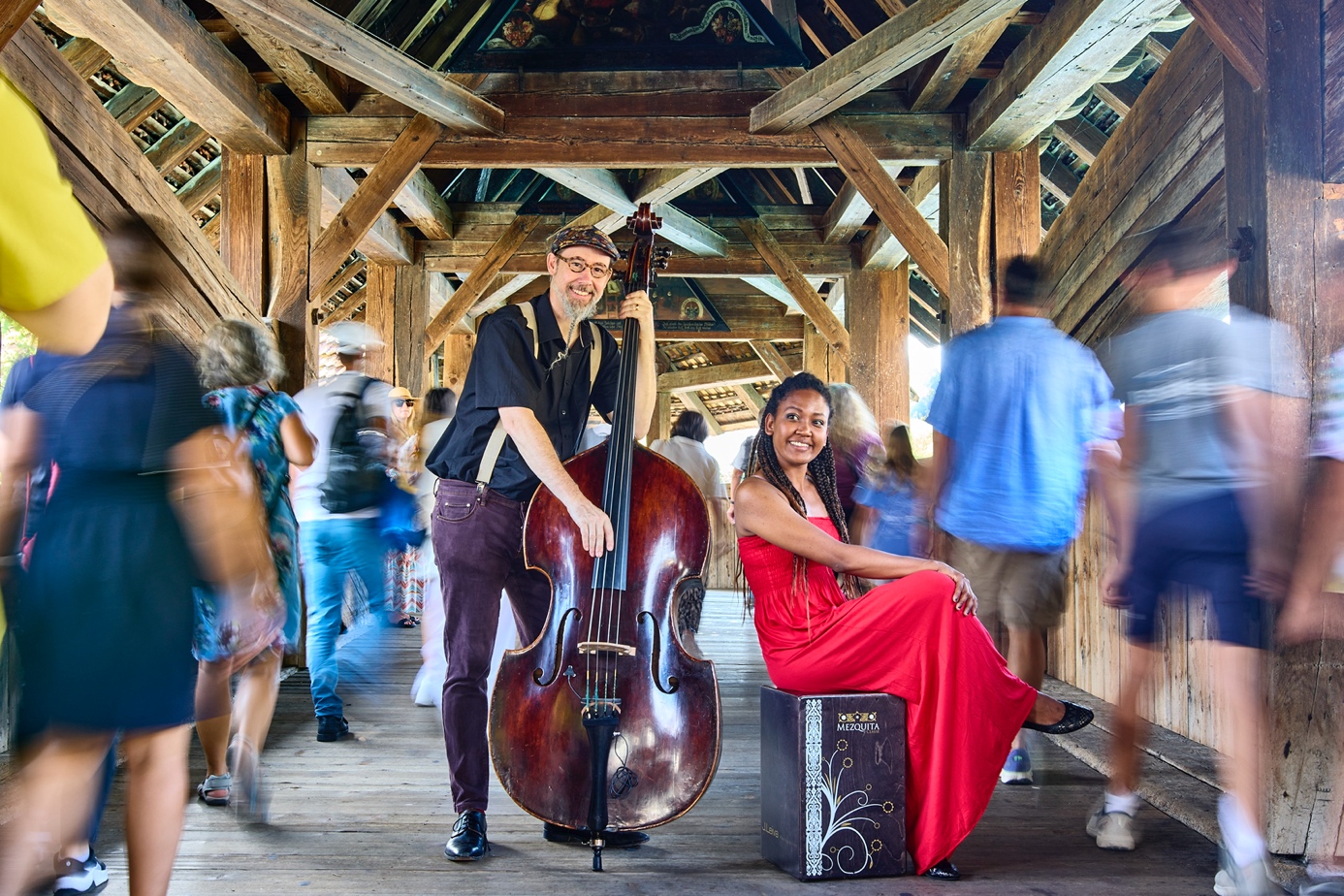 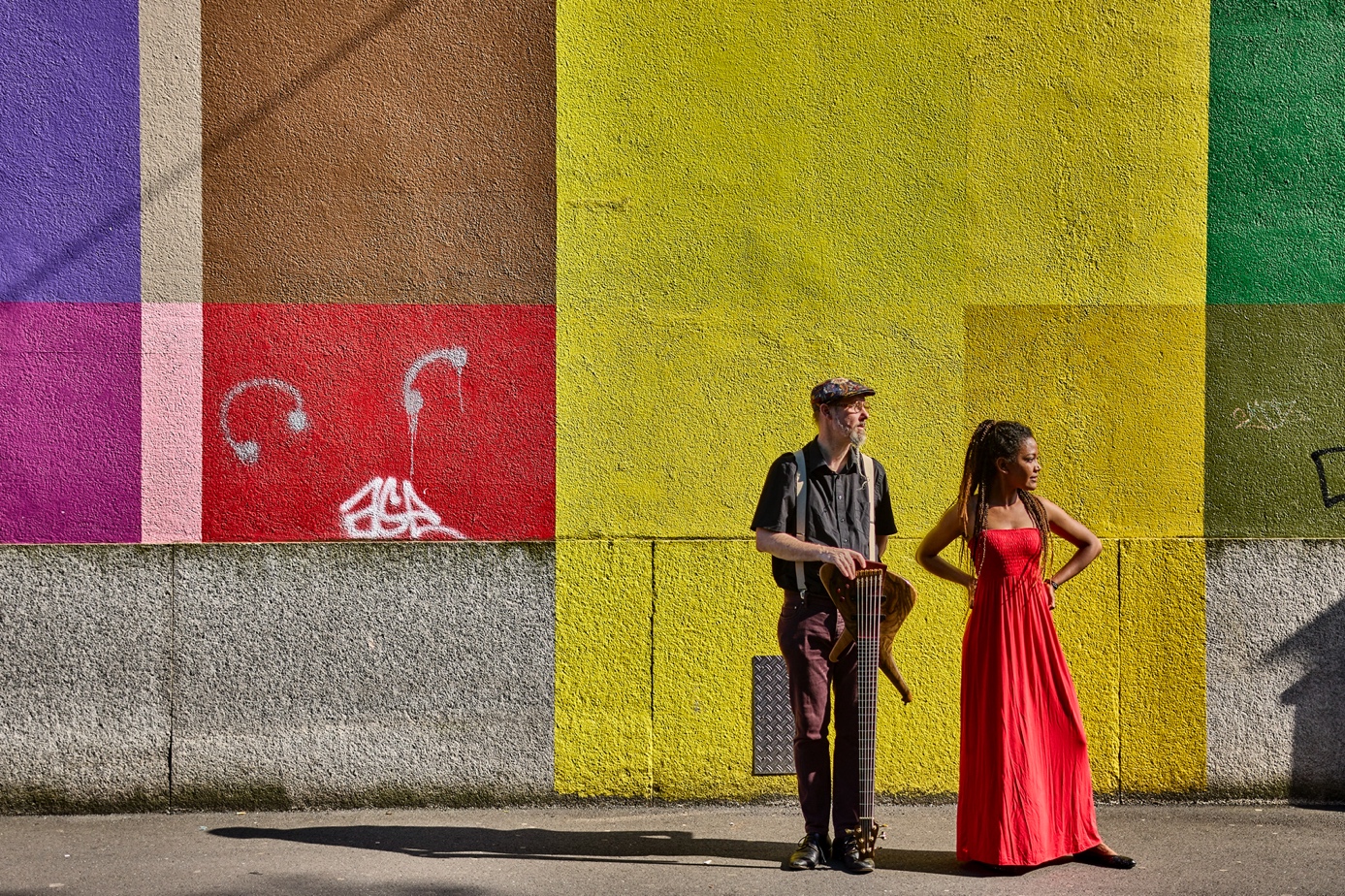 